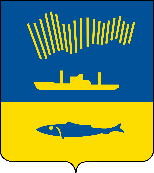 АДМИНИСТРАЦИЯ ГОРОДА МУРМАНСКАП О С Т А Н О В Л Е Н И Е    .   .                                                                                                                №        В соответствии с Бюджетным кодексом Российской Федерации, Федеральным законом от 06.10.2003 № 131-ФЗ «Об общих принципах организации местного самоуправления в Российской Федерации», постановлением администрации города Мурманска от 21.08.2013 № 2143 «Об утверждении Порядка разработки, реализации и оценки эффективности муниципальных программ города Мурманска», распоряжением администрации города Мурманска от 09.11.2017 № 79-р «Об утверждении перечня муниципальных программ города Мурманска на 2018 - 2024 годы», в целях повышения эффективности и результативности расходования бюджетных средств п о с т а н о в л я ю: 1. Внести изменения в муниципальную программу города Мурманска «Управление муниципальными финансами» на 2018-2024 годы, утвержденную постановлением администрации города Мурманска от 10.11.2017 № 3600                    (в ред. постановлений от 06.04.2018 № 964, от 20.08.2018 № 2698,                       от 13.11.2018 № 3904, от 17.12.2018 № 4371, от 19.12.2018 № 4414,                          от 01.08.2019 № 2566, от 11.11.2019 № 3722, от 16.12.2019 № 4199,                               от 16.12.2019 № 4220, от 06.05.2020 № 1121, от 27.07.2020 № 1785,                      от 10.12.2020 № 2855, от 16.12.2020 № 2919, от 24.05.2021 № 1362, от  15.07.2021 № 1889, от __.12.2021 №___), изложив её в новой редакции согласно приложению к настоящему постановлению.2. Отделу информационно-технического обеспечения и защиты информации администрации города Мурманска (Кузьмин А.Н.) разместить настоящее постановление с приложениями на официальном сайте администрации города Мурманска в сети Интернет.3. Редакции газеты «Вечерний Мурманск» (Хабаров В.А.) опубликовать настоящее постановление с приложениями.4. Настоящее постановление вступает в силу со дня официального опубликования и применяется к правоотношениям, возникшим с 01.01.2022.5. Контроль за выполнением настоящего постановления оставляю за собой.Временно исполняющий полномочияглавы администрации города Мурманска                                      В.А. Доцник